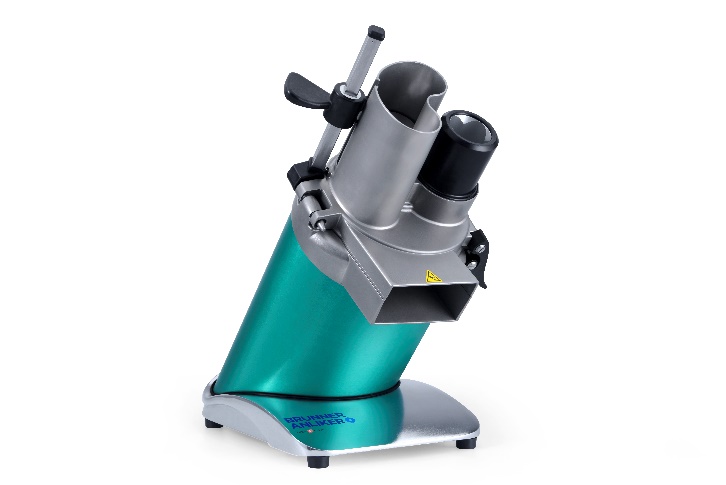 AccessoriesRecommended standard disc setDisc overviewManufacturerBrunner-Anliker, Swiss MadeModelGSM5 StarThe ideal vegetable cutter with up to 50 different cutting options for restaurants, catering businesses, cruise ships, canteens, nursing homes and hospitals, and an output of up to 300 meals.Tender specificationTender specificationDesign Cast entirely of high-grade stainless steel; HACCP-compliant Rotating filler neck on the right for the cutting of Brunoises and GaufrettesTool-free removal of top and plungerCarry handle on the back Electric cable 2.5 m longThe ergonomically optimized 45-degree angle allows the operator to work in an upright positionAverage cutting performance of 150 kg/hAutomatic safety shut-down when the plunger is openExtra protection by micro-fuseThe maintenance-free induction motor comes with a 5-year guarantee on motor and gearingFunctionCutting, shredding, grating and grinding in up to 50 different waysCapacityUp to 150 Kg/hMotorInduction motor 0.26 kWVoltage230 V, 50 Hz, (231.01801)230 V, 50 Hz, (231.01803)230 V, 50 Hz, (231.01810)230 V, 60 Hz, (231.01814)220V, 60 Hz, (231.01833)115 V, 60 Hz, (231.01836)115 V, 60 Hz, (231.01831)230 V, 50 Hz, (231.01839)230 V, 50 Hz, (231.01821)230 V, 50 Hz, (231.01823)230 V, 50 Hz, (231.01811)230 V, 60 Hz, (231.01815)220V, 60 Hz, (231.01834)115 V, 60 Hz, (231.01832)Space requirements250 x 315 x 525 mmNoise40 dBWeight21.5 kgCertificatesCE, CSA, ULDesign and dimensions (in cm): 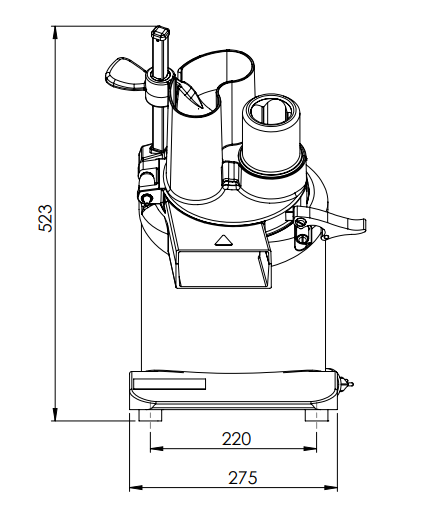 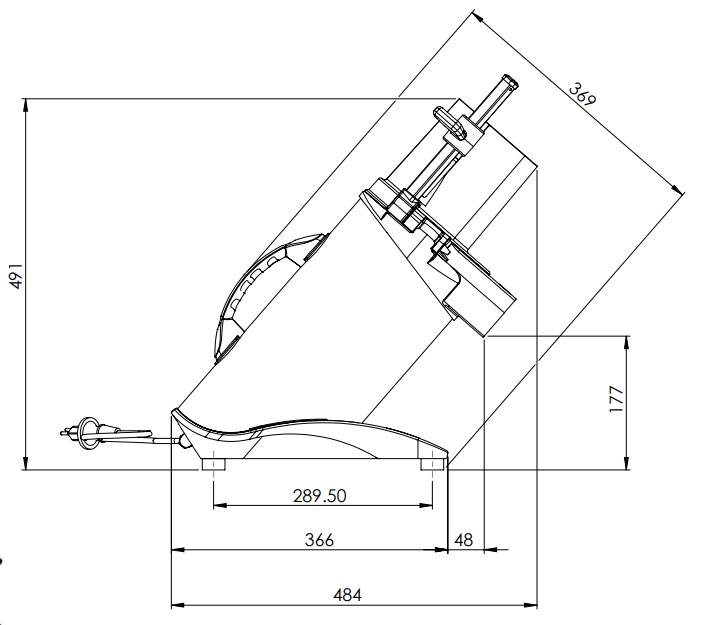 Holder box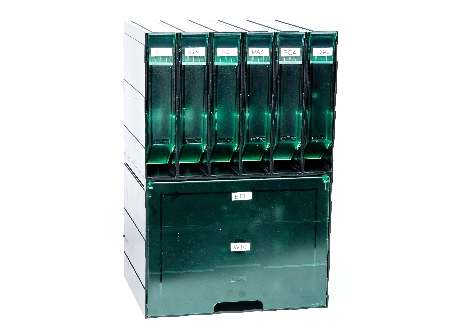 Holder box B2; consists of 6 small and 1 big box 
for cutting discs Ø 180 mmStar Kit (5 discs)Star Kit (5 discs)Fine cut 1 mmF1Rough cut 3 mmG3Juliennes 2 mmS2Grating disc for hash brownsNr. 0Brunoises 3 mmBR3Turning plunger GSM5 Star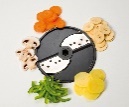 Fine cutArt. NrFine cut 1 mmF1232.01801Fine cut 2 mmF2232.01802Rough cutRough cut 3 mmG3232.01803Rough cut 4 mmG4232.01804Rough cut 6 mmG6232.01809Rough cut 8 mmG8232.01806Rough cut 10 mmG10232.01807Rough cut 12 mmG12232.01808Rough cut 20mmG20232.01812Turning plunger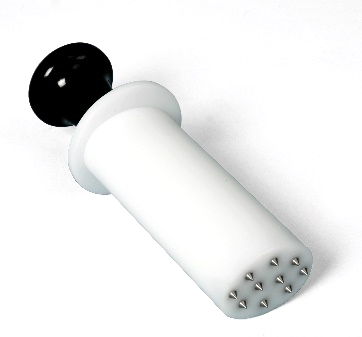 Turning plunger for vegetable cutter 
GSM5 Star Ø 180 mm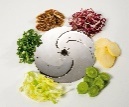 Sickle knivesArt. Nr.Sickle knife 1.5 mmSM 1.5232.01815Sickle knife 2.5 mmSM 2.5232.01816Sickle knife 3.5 mmSM 3.5232.01817Sickle knife 4.5 mmSM 4.5232.01818Sickle knife 5.5 mmSM 5.5232.01819Sickle knife 6.5 mmSM 6.5232.01820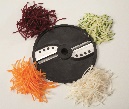 JuliennesArt. NrJuliennes 1.5 mmS 1.5232.01822Juliennes 2 mmS 2232.01823Juliennes 3 mmS 3232.01824Juliennes 8 mmS 8232.01826Juliennes 12 mmS 12232.01827Juliennes 16 mmS 16232.01828AllumettesArt. NrAllumettes 4 mmPA 4232.01831Allumettes 4 mm (cheese)PA 4 K232.01832Allumettes 5 mmPA 5232.01833Allumettes 6 mmWS232.01836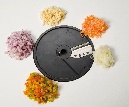 BrunoisesArt. NrBrunoises 2 mmBR 2232.01838Brunoises 3 mmBR 3232.01839Brunoises 4 mmBR 4232.01840Brunoises 5 mmBR 5232.01841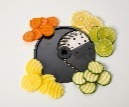 DemidovArt. NrDemidov 5 mmSU 5232.01843Demidov 7 mmSU 7232.01844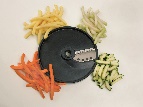 BâtonnetsArt. NrBâtonnets 6 mmBT 6232.01852Bâtonnets 7 mmBT 7232.01853Bâtonnets 8 mmBT 8232.01854Bâtonnets 10 mmBT 10232.01855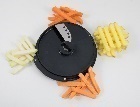 French friesArt. NrFrench fries 10 mmPF 10232.01857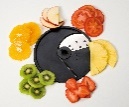 Tomato cutArt. NrTomato cut 5 mmTO232.01814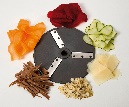 Shaving cutArt. NrShaving cut 0.5mmHS232.01821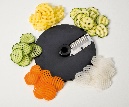 GaufrettesArt. NrGaufrettes 2 mmPG2232.01856Gaufrettes 4 mmPG4232.01848Gaufrettes 6 mmPG6232.01849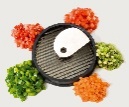 CubesArt. NrCubes 6 mmW 6232.01326Cubes 8 mmW 8232.01327Cubes 10 mmW 10232.01328Cubes 14 mmW 14232.01329Cubes 20 mmW 20232.01333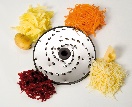 Grating discsArt. NrGrating disc 13 mmNo 000232.01931Grating disc 11 mmNo. 00232.01930Grating disc 9 mmNo. 0232.01900Grating disc 7 mmNo. 1232.01901Grating disc 6 mmNo. 2232.01902Grating disc 5 mmNo. 3232.01903Grating disc 4.2 mmNo. 4232.01904Grating disc 3.8 mmNo. 6232.01906Grating disc 3 mmNo. 7232.01907Grating disc 2.5 mmNo. 9232.01909Grating disc 2.25 mmNo. 10232.01910Grating disc 2 mmNo. 11232.01911Grating disc 1.8 mmNo. 12232.01912Grating disc 1.5 mmNo. 13232.01913ParmesanNo. 14232.01914Curly 4 mmNo. 17232.01917Fondue 16 mmNo. 19232.01919Universal 2.5 mmNo. 23232.01923Nuts fine 2 mmNo. 24232.01924Tempura 2 mmNo. 26232.01926